SUBSIDIO PARA COMPARTIR CON EL NIVEL SECUNDARIOCOLECTA ANUAL ÑEMUASAI DEL 1 %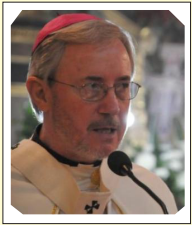 Mons. Andrés Stanovnik OFM Cap.Arzobispo de Corrientes“Cada vez que se aproxima el tiempode la animación  de la Colecta Diocesana Anual Ñemuasai del 1%, es una oportunidadpropicia para dar gracias…”Introducción: Monseñor Andrés nos dice que; “Esta colecta, lleva cuatro años de trabajo bendito y providencial, ella nos invita a compartir con alegría y generosidad lo que el Señor nos da con amor; ayudándonos luego con su recaudación en la realización de distintos eventos diocesanos, así hemos logrado la encarnación  del lema que animó la colecta: “La misión es nuestra”.Con el corazón colmado de agradecimiento, por todo cuanto como Iglesia hemos recibido y con responsabilidad por la tarea que nos espera, nos ponemos en manos de la Virgen de Itati”.Trabajo grupal:Ante esta breve introducción y reconociendo que “LA MISIÓN ES NUESTRA”,  TE PROPONEMOS:Crear el clima. Dialogar…Sondear que se de Ñemuasäi del 1 %.Canto y armado de grupos.Leer el cuento:   la sopa de piedraDescribir con tus pares los personajes y sus acciones.Extraer una moraleja - una enseñanza desde el cuento y el lema “la misión es nuestra” ante  la colecta anual Ñemuasäi del 1 % de este año 2016.Plasmarlo en un afiche, un squesh, o lo que mejor les agrade para compartirlo…En un espacio común exponer trabajos para todo el colegio.Recursos: Explicar trabajo grupal.Copias del cuento.Afiches, marcadores, cinta pack, revistas, ….(cartuchera completa)Tiempo estimado 60 minutos.CUENTO: “La sopa de piedra”.“Cierto día, llegó a un pueblo un hombre y pidió por las casas para comer, pero la gente le decía que no tenían nada para darle. Al ver que no conseguía su objetivo, cambió de estrategia. Llamó a la casa de una mujer para que le diese algo de comer. - "Buenas tardes, Señora. ¿Me da algo para comer, por favor?"- "Lo siento, pero en este momento no tengo nada en casa", dijo ella.- "No se preocupe - dijo amablemente el extraño -, tengo una piedra en mi mochila con la que podría hacer una sopa. Si Ud. me permitiera ponerla en una olla de agua hirviendo, yo haría la mejor sopa del mundo.- ¿Con una piedra va a hacer Ud. una sopa? ¡Me está tomando el pelo!- En absoluto, Señora, se lo prometo. Deme un puchero muy grande, por favor, y se lo demostraré”La mujer buscó la olla más grande y la colocó en mitad de la plaza. El extraño preparó el fuego y colocaron la olla con agua. Cuando el agua empezó a hervir ya estaba todo el vecindario en torno a aquel extraño que, tras dejar caer la piedra en el agua, probó una cucharada exclamando: ¡Deliciosa! Lo único que necesita son unas patatas". Una mujer se ofreció de inmediato para traerlas de su casa. El hombre probó de nuevo la sopa, que ya sabía mucho mejor, pero echó en falta un poco de carne. Otra mujer voluntaria corrió a su casa a buscarla. Y con el mismo entusiasmo y curiosidad se repitió la escena al pedir unas verduras y sal. Por fin pidió: "¡Platos para todo el mundo!". La gente fue a sus casas a buscarlos y hasta trajeron pan y frutas. Luego se sentaron todos a disfrutar de la espléndida comida, sintiéndose extrañamente felices de compartir, por primera vez, su comida. Y aquel hombre extraño desapareció dejándoles la milagrosa piedra, que podrían usar siempre que quisieran hacer la más deliciosa sopa del mundo.Moraleja: Con la cooperación se alcanzan resultados notables, aun cuando se parta de contribuciones pequeñas, o incluso insignificantes. Esta es la fuerza milagrosa que tiene el COMPARTIR. Cada uno podemos poner alguna de nuestras virtudes al servicio de los demás y el resultado puede ser espectacular.Nos son tus pensamientos sino tus acciones las que manifiestan tu identidad cristianaSUBSIDIO COLEGIOS SECUNDARIOS Ñemuasâi  del 1 % 2016CATEQUESIS QUE ALIMENTA: (lo leemos y comentamos)Durante la Asamblea Plenaria de los obispos en Argentina, dijo Monseñor Eguía Seguí, con motivo de la animación de la Campaña Anual de Sostenimiento para la Iglesia en Argentina que, “tuvimos la oportunidad de presentar  la Campaña Nacional para el Sostenimiento  de la Tarea Evangelizadora de la Iglesia que se hace todos los años. Y pudimos descubrir con claridad tres caminos, tres aspectos fundamentales: El aporte de los talentos, los carismas, la propia personalidad, de quienes formamos parte de la iglesia, el aporte del tiempo dedicado a la tarea evangelizadora y también el aporte económico, para poder tener disponibilidad, diversos recursos que son necesarios para el despliegue de la evangelización. A partir de estos tres causes, entonces se busca caminar para una mayor conciencia en las necesidades que tiene la iglesia: del aporte de todos, de la propia persona, del propio tiempo y de los recursos necesarios que hoy hacen falta para desplegar la evangelización. Así que fue una oportunidad para que todos tomemos conciencia y lo podamos trabajar en nuestras Diócesis, de crecer en esta necesidad que hoy la iglesia tiene de todos nosotros; como decimos en esta campaña: “La misión es nuestra”. Todos estamos invitados, entonces, a poner a disposición de la iglesia, al servicio de la iglesia nuestros talentos, nuestro tiempo y el aporte económico que pueda estar disponible. TE INVITAMOS A PROFUNDIZAR como Ciclo Básico: trabajo misionero (de dos en dos). Ciclo Superior: trabajo comunitario misionero. 	La Palabra de Dios es fuente de teología, es fuente de vida, que junto al Magisterio de nuestra Iglesia en el catecismo, nos alimenta en la fe.  ACTIVIDAD: Leer, analizar mirando los inicios cristianos: CATIC N° 1351. 1 Cor. 16, 1-4: La Colecta para Jerusalén.2 Cor. 9, 1-5: Llamado a la generosidad.2 Cor. 9, 6-15: Los beneficios de la colecta. Luego de leer y releer los textos te sugerimos los siguientes interrogantes:¿Qué nos cuenta el texto?¿Qué enseñan estos textos?¿Qué misión o gesto concreto podrían realizar desde lo compartido?